中華科技大學 學輔中心 影音目錄 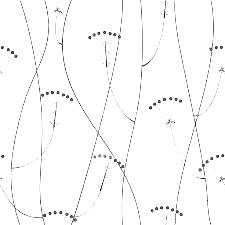 宣導片編  號片  名出  版  社錄14-86歷史建築保存與發展文建會錄47-871.諮商關係與諮商過程總論教育部錄48-872.「成為一個有反應的傾聽者」教育部錄49-873.「讓當事人說自己的故事」技術群教育部錄50-874.「讓當事人真實面對自己」技術群教育部錄51-875.「改變與行動導向」技術群教育部錄52-876.個案類型的觀察與分析教育部錄53-877.諮商中常見問題的分析與處理（一）教育部錄54-878.諮商中常見問題的分析與處理（二）教育部錄55-879.各類諮商技術回顧教育部錄56-8710.諮商結案、記錄與追蹤教育部錄99-87開創更High的技職教育（老師篇）三原色錄100-87做個更High的技職新鮮人（學生篇）三原色錄101-87少年阿宏的日記法務部錄102-87少年阿宏的日記法務部錄126-90愛的學習懷仁全人發展中心DVD 134-90環境台灣天下雜誌DVD 135-90台灣競爭力的故事天下雜誌VCD 137-91認識佛教華藏淨宗學會DVD 138-91不貪計身願-101歲年輕人華藏淨宗學會DVD 140-91南極方妮多媒體公司DVD 141-91阿拉斯加方妮多媒體公司DVD 142-91消失的瑪雅方妮多媒體公司VCD 234-92十七歲的冬天I--第1片董氏基金會VCD 234-92十七歲的冬天I--第2片董氏基金會VCD 235-92十七歲的冬天II下一次的微笑--第1片董氏基金會VCD 235-92十七歲的冬天II下一次的微笑--第2片董氏基金會DVD 326-94我的願望台北市政府社會局DVD 337-94現實深活中的校園性騷擾百合文化DVD 338-94項優遇SAY HELLO中華大乘佛VCD 357-94台灣人權腳步老人人權篇教育部人權教育委員會VCD 372-94台灣人權腳步老人人權篇教育部人權教育委員會DVD 410-94性別萬花筒教育部VCD 411-94愛在蔓延電視劇-防治家庭暴力從愛家做起教育部DVD 413-94用真愛培養與眾不同的孩子清涼音文化事業有限公司DVD 414-94做一個有人品的現代人清涼音文化事業有限公司DVD 415-94開啟心靈樂在工作清涼音文化事業有限公司DVD 417-94記錄財團法人董氏基金會DVD 437-94對抗憂鬱‧健康台灣行政院衛生署VCD 475-95傾聽與陪伴董氏基金會DVD 510-96尊重與包容- D財團法人公共電視DVD 511-9696年歡樂夏季音樂盛宴中華技術學院通識教育中心DVD 512-96唐翼明書法展中華技術學院通識教育中心DVD 513-96美麗在唱歌中央電影事業股份有限公司DVD 565-96別再叫我外籍新娘財團法人公共電視DVD 566-96畢業生財團法人公共電視DVD 567-96人生劇展DV D112財團法人公共電視DVD 572-96危險心靈1 2財團法人公共電視DVD 573-96危險心靈3 4財團法人公共電視DVD 574-96危險心靈5 6財團法人公共電視DVD 575-96危險心靈7 8財團法人公共電視DVD 576-96危險心靈9 10財團法人公共電視DVD 595-96誰怕性騷擾(民眾篇‧僱主篇)內政部DVD 618-97饒夢霞兩性相處的法寶沙鷗國際多媒體股份有限公司DVD 624-97洪蘭  腦神經與生命科學的奧秘沙鷗國際多媒體股份有限公司DVD 625-97鄭石岩   禪與心理健康沙鷗國際多媒體股份有限公司DVD 635-97家族排列之道海寧格家族排列機構DVD 640-97喜劇之王財團法人董氏基金會DVD 652-97認識與解決青少年的壓力問題百禾文化資訊有限公司DVD 653-97預防青少年自殺-永遠不嫌晚百禾文化資訊有限公司DVD 654-97預防青少年自殺-父母老師必需知道的事百禾文化資訊有限公司DVD 655-97”自殺“不是唯一的選擇百禾文化資訊有限公司DVD 656-97警訊：如何幫助有自殺傾向的人百禾文化資訊有限公司DVD 657-97如何幫助憂鬱或想自殺的朋友百禾文化資訊有限公司DVD 658-97向希望說：歡迎光臨社團法人中華民國得勝者教育協會DVD 685-98回家法務部DVD 761-98人類活動和棲息地零碎化對淡水龜類野生族群的影響弘光科技大學DVD 762-98環境面向的人文社會關懷弘光科技大學DVD 795-99贏在21世紀的成功秘訣-賞識、投資最棒的自己(8片入)世紀領袖文教基金會贊助發行DVD 796-99成功父母手冊-新世紀心父母系列(8片入)世紀領袖文教基金會贊助發行DVD 839-100再見夏天公共電視DVD 845-100同志銘華國際企業有限公司DVD 856-1-101愛情迴紋&MR. right or not right內政部家庭暴力及性侵害防治委員會DVD 856-2-101愛情迴紋&MR. right or not right內政部家庭暴力及性侵害防治委員會DVD 884-101身體我最大 兒童性侵害防治教學光碟內政部DVD 885-101解謎性騷擾-為您解開性騷擾的迷思內政部DVD 911-102誰怕性騷擾(民眾篇‧僱主篇)內政部